Formularz projektu instalacji PV - "EKO Dotacja"Dane Inwestora Firma/ osoba fizyczna: …………………………………………………………………… Adres: …………………………………………………….. Telefon ……………………………………………………………………… E-mail ……….…………………………………………………………………………………..………..…....  Lokalizacja instalacji Firma/ osoba fizyczna ………………………………… Ulica/numer domu (lokalu): …………………………………………………………Miasto/Kod pocztowy: ………………………………………………………..…….. Numer działki: ……………………………………………………….. Obręb……………………………………………. Gmina …………………………………………… Charakterystyka obiektu: Rodzaj budynku (mieszkalny, gospodarczy, itp) ……………………..................................... Rodzaj pokrycia dachowego (blacha, dachówka, inne) ……………………………………… Konstrukcja dachu ( z drewna, stali, żelbet, inne)…………………………………………… Powierzchnia użytkowa budynku [m2] …………………………… Azymut [°]: ………………………Wymiarowanie połaci dachowej / działki pod zabudowę systemem PV: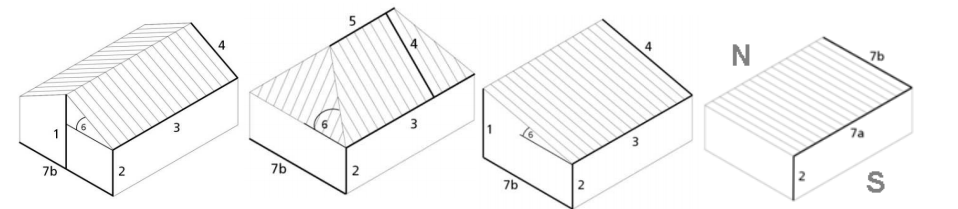 Dach dwuspadowy □ Dach czterospadowy □ Dach jednospadowy □ Dach płaski □ Grunt Wysokość budynku [m]: ……………..…  Długość dachu [m]: ……….…..…Kąt pochylenia dachu [°]: …………..….Długość budynku [m]: ……………….. Szerokość budynku [m]: ………………… Powierzchnia gruntu (dot. instalacji wolnostojących): …………….…..  Opis przeszkód na dachu/gruncie ………………………………………………………………….Opis istniejącej infrastruktury Miejsce lokalizacji skrzynki przyłączeniowej (w linii ogrodzenia, w budynku itp,) ……………………………………………………… Moc przyłączeniowa budynku: ……………………… [kW], Zabezpieczenie przedlicznikowe: ……………………………………… [A] Zużycie energii na cele mieszkalne za ostatni rok ………………kWh/rok ( jeśli dom użytkowany krócej niż rok to faktury za energię elektryczną z ostatnich miesięcy) Rodzaj preferowanej instalacji (jednofazowa, trójfazowa) ……………………………Instalacja odgromowa ( tak, nie ) …………… Załączniki do przygotowania przez inwestora:□ umowa z operatorem na zakup energii elektrycznej, □ rzuty dachu, □ szkice, □ zdjęcia połaci dachowej (alternatywnie projekt budowlany budynku) □ zdjęcia działki, □ mapa zasadnicza działki □ zdjęcia skrzynki przyłączeniowej i zabezpieczeńWariant zagospodarowania obiektu pod instalację fotowoltaiczną (zaznacz właściwe) □ maksymalne wykorzystanie powierzchni dachu lub gruntu □ pokrycie potrzeb własnych w energię elektryczną□ określona moc instalacji fotowoltaicznej - jaka? ………………………[kW] □ określony budżet, ile ? ………………………………. [zł] Dane inwestora do faktury Firma/ osoba fizyczna ……………………………………………………………Adres: ……………………………………………………………………………………………………NIP …………………………………………………. Notatki, wagi, szkice …………………………………………………………………………………………………………………………………………………………………………………………………………………………………………………………………………………………………………………………………………………………………………………………………………………………………………………………………………………………………………………………………………………………………………………………………………………………………………………………………………………………Dane do Powietrznej Pompy CiepłaPowierzchnia użytkowa budynku……………..[m2]Ilość osób w gospodarstwie domowym…………..Czy zastosować wspomaganie – system grzałkowy (tak,nie)…………….Czy uwzględnić ogrzewanie c.w.u.(tak,nie)…………………Szacunkowe straty cieplne budynku …………………………[W]